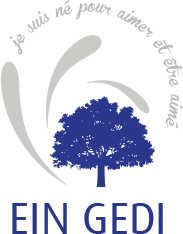 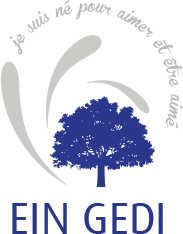 RENSEIGNEMENTS CONCERNANT LA FAMILLE(*) Droits des parents en matière de transmission des résultats scolaires (B.O. n°38 du 28/10/1999)Date :Signature du père 					signature de la mère(ou du représentant légal)Date d'envoi du dossier                                                                            Date de retour du dossierRéservé à la direction d’Ein GediLes informations recueillies ne feront l'objet d'aucune communication extérieure et pourront donner lieu à l'exercice du droit d'accès et de rectification dans les conditions prévues par la loi n°76-17 du 8 Janvier 1978.PROJET DE LA FAMILLEVoudriez-vous expliquer les raisons pour lesquelles vous souhaitez l'admission de votre enfant à Ein Gedi.Et en fonction de son caractère et de son évolution, le type d'éducation que vous attendez :  Quel(s) type(s) d'engagement(s) accepteriez-vous de prendre au sein de l'établissement ? :  (déjeuner avec les enfants, accompagnement durant les sorties de classe)